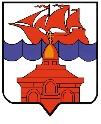 РОССИЙСКАЯ ФЕДЕРАЦИЯКРАСНОЯРСКИЙ КРАЙТАЙМЫРСКИЙ ДОЛГАНО-НЕНЕЦКИЙ МУНИЦИПАЛЬНЫЙ РАЙОНАДМИНИСТРАЦИЯ СЕЛЬСКОГО ПОСЕЛЕНИЯ ХАТАНГАПОСТАНОВЛЕНИЕО мероприятиях, проводимых с целью подготовки объектов социальной сферы и жилищно-коммунального комплекса сельского поселения Хатанга к работе в осенне-зимний период 2021-2022 годовВ соответствии с Федеральным Законом  от 06.10.2003 № 131-ФЗ  «Об общих принципах организации местного самоуправления в Российской Федерации», Федеральным законом от 27.07.2010 № 190-ФЗ «О теплоснабжении», Уставом сельского поселения Хатанга, с целью обеспечения контроля за подготовкой объектов социальной сферы и жилищно-коммунального комплекса сельского поселения Хатанга к работе в осенне-зимний период 2021-2022 годов, ПОСТАНОВЛЯЮ:Создать комиссию по проверке готовности объектов социальной сферы и жилищно-коммунального комплекса сельского поселения Хатанга к работе в осенне-зимний период 2021-2022 года (далее - Комиссия) в составе согласно приложению № 1 к настоящему постановлению.Установить, что в случае отсутствия члена Комиссии его обязанности по участию в работе Комиссии возлагаются на лицо, в установленном порядке его замещающее.Утвердить план организационных мероприятий по подготовке объектов социальной сферы и жилищно-коммунального комплекса сельского поселения Хатанга к работе в осенне-зимний период 2021-2022 года (далее – План) согласно приложению № 2 к настоящему постановлению.Отделу ЖКХ, благоустройства и градостроительства администрации сельского поселения Хатанга:4.1. Осуществлять контроль за выполнением мероприятий по подготовке объектов жилищно-коммунального комплекса к работе в осенне-зимний период 2021-2022 года согласно утвержденному Плану.4.2. Направить в Управление развития инфраструктуры Таймырского Долгано-Ненецкого муниципального района:-  планы мероприятий по подготовке объектов социальной сферы и жилищно-коммунального комплекса сельского поселения Хатанга к работе в осенне-зимний период 2021-2022 года в срок до 05.05.2021 года,- паспорта готовности жилищного фонда, объектов социальной сферы и инженерной инфраструктуры жилищно-коммунального хозяйства к осенне-зимнему периоду 2021-2022 года в срок до 31.08.2021 года.Руководителям организаций жилищно-коммунального комплекса и социальной сферы сельского поселения Хатанга:. В срок до 09.04.2021 года организовать создание комиссий по проведению весенних осмотров подведомственных объектов.. В срок до 09.04.2021 года разработать, утвердить и направить в Отдел ЖКХ, благоустройства и градостроительства администрации сельского поселения Хатанга План подготовки объектов жилищно-коммунального комплекса и социальной сферы к работе в осенне-зимний период 2021-2022 года по форме, согласно приложению  № 3 к настоящему постановлению.5.3. В срок до 24.08.2021 года провести проверку готовности объектов социальной сферы и инженерной инфраструктуры жилищно-коммунального комплекса к работе в осенне-зимний период 2021-2022 года.5.4. В срок до 26.08.2021 года подготовить и представить в Отдел ЖКХ, благоустройства и градостроительства администрации сельского поселения Хатанга паспорта готовности объектов инженерной инфраструктуры жилищно-коммунального комплекса, социальной сферы и паспорта готовности жилищного фонда к осенне-зимнему периоду 2021-2022 года.   5.5. Осуществлять контроль за использованием запасов материально-технических ресурсов в период прохождения осенне-зимнего отопительного периода 2021-2022 года.Опубликовать постановление в Информационном бюллетене Хатангского сельского Совета депутатов и Администрации сельского поселения Хатанга и на официальном сайте органов местного самоуправления сельского поселения Хатанга www.hatanga24.ruКонтроль за исполнением настоящего постановления оставляю за собой.Постановление вступает в силу со дня его официального опубликования.Исполняющая обязанностиГлавы сельского поселения Хатанга												         Т.В. Зоткина Приложение № 1 к постановлению Администрации сельского поселения Хатангаот 05.04.2021 № 046 - ПСОСТАВКомиссии по проверке готовности объектов социальной сферы и жилищно-коммунального комплекса сельского поселения Хатанга к работе в осенне-зимний период 2021-2022 годовПриложение № 2 к постановлению Администрации сельского поселения Хатангаот 05.04.2021 № 046 - ППЛАНорганизационных мероприятий по подготовке объектов социальной сферы и жилищно-коммунального комплекса сельского поселения Хатанга к работе в осенне-зимний период 2021-2022 годаПриложение № 3 к постановлению Администрациисельского поселения Хатанга от 05.04.2021 № 046 – ППлан подготовки объектов жилищно-коммунального комплекса и социальной сферы к работе в осенне-зимний период 2021-2022 годаРуководитель _____________________________/__________________________________________________Исполнитель:05.04.2021       № 046 – П Скрипкин А.С.Храмова А.Н.Глава сельского поселения Хатанга, председатель комиссии.Начальник Отдела ЖКХ, благоустройства и градостроительства администрации сельского поселения Хатанга, заместитель председателя комиссииТатаринцев В.В.Главный инженер Муниципального казенного учреждения «Центр по обеспечению деятельности Муниципальных учреждений сельского поселения Хатанга», секретарь комиссии.Члены комиссии:Члены комиссии:Майнагашев А.С. Директор Муниципального бюджетного учреждения культуры «Хатангский культурно-досуговый комплекс»;Кирьянова В.А.Начальник Отдела по управлению муниципальным имуществом администрации сельского поселения Хатанга;Федосеева А.С. Начальник Отдела по развитию традиционных промыслов и обеспечению жизнедеятельности поселков администрации сельского поселения Хатанга;Кузьмин С.А.Генеральный директор Общества с ограниченной ответственностью «Энергия»;Шейкин Н.АДиректор Общества с ограниченной ответственностью «Таймыр Альянс Трейдинг»;Большакова Н.В.Заместитель Начальника Управления образования -  Начальник отдела образовательных учреждений с.п. Хатанга;Царакова Ж.Ф.Главный врач Краевого государственного бюджетного учреждения здравоохранения «Таймырская районная больница № 1».№п/пНаименование мероприятияСрокисполненияОтветственныйисполнитель1Проведение весенних осмотров объектов инженерной инфраструктуры жилищно-коммунального комплекса в населённых пунктах сельского поселения01.04.2021 -14.05.2021ООО «Энергия»,ООО «ТАТ»,МБУК «КДК»,Образовательные учреждения,КГБУЗ «ТРБ № 1»,Администрация сельского поселения Хатанга2Разработка планов мероприятий по подготовке объектов к работе в осенне-зимний периоддо 09.04.2021ООО «Энергия»,ООО «ТАТ»,МБУК «КДК»,Образовательные учреждения,КГБУЗ «ТРБ № 1»3Разработка сводного плана подготовки объектов к работе в осенне-зимний периоддо 05.05.2021Отдел ЖКХ, благоустройства и градостроительства Администрации сельского поселения Хатанга4Выполнение мероприятий по подготовке объектов к работе в осенне-зимний период (проведение конкурсов, аукционов, выявление победителей, заключение контрактов (договоров), проведение текущих и капитальных ремонтов, проверка хода проведения текущих и капитальных ремонтов)09.04.2021-07.09.2021ООО «Энергия»,ООО «ТАТ»,МБУК «КДК»,Образовательные учреждения,КГБУЗ «ТРБ № 1»,Администрация сельского поселения Хатанга.5Подготовка государственной статистической отчётности по форме № 1 ЖКХ зима (срочная) и представление её в Управление развития инфраструктуры муниципального района01.07.202102.08.202101.09.202101.10.202102.11.2021Отдел ЖКХ, благоустройства и градостроительства администрации сельского поселения Хатанга6Подготовка информации по установленным формам и представление её в Управление развития инфраструктуры муниципального районапо запросуОтдел ЖКХ, благоустройства и градостроительства администрации сельского поселения Хатанга7Проведение координационных совещаний комиссии:7.1о ходе выполнения мероприятий по завозу топлива в населённые пункты сельского поселениядва раза в месяц, с 21.06.2021до окончания завозаГлава сельского поселения Хатанга7.2о ходе выполнения мероприятий по подготовке объектов жилищно-коммунального комплекса к отопительному периоду25.05.202125.06.202126.07.202125.08.202124.09.2021Глава сельского поселения Хатанга7.3о ходе выполнения мероприятий по подготовке объектов культуры сельского поселения Хатанга к отопительному периоду25.05.202125.06.202126.07.202125.08.202124.09.2021Глава сельского поселения Хатанга8Проведение комиссией оценки готовности предприятий жилищно-коммунального комплекса сельского поселения к работе в осенне-зимний период с составлением актадо 31.08.2021Администрация сельского поселения Хатанга9Проведение комиссией осеннего осмотра объектов жилищно-коммунального комплекса и социальной сферы сельского поселения Хатанга с составлением актадо 24.08.2021Администрация сельского поселения Хатанга10Представление в Отдел ЖКХ, благоустройства и градостроительства администрации СП Хатанга паспортов готовности к осенне-зимнему периодудо 26.08.2021ООО «Энергия»,ООО «ТАТ»,МБУК «КДК»Образовательные учреждения,КГБУЗ «ТРБ № 1»11Представление в Управление развития инфраструктуры паспортов готовности к осенне-зимнему периодудо 31.08.2021Отдел ЖКХ, благоустройства и градостроительства администрации сельского поселения Хатанга,№Наименование предприятияНаселенный пунктНаименование объектаНаименование работВид ремонтов (текущий, капитальный)Единицы измеренияОбъем работСтоимость, тыс. рублейИсточник финансированияОтветственных исполнительСрок исполненияЭлектроснабжениеЭлектроснабжениеЭлектроснабжениеЭлектроснабжениеЭлектроснабжениеЭлектроснабжениеЭлектроснабжениеЭлектроснабжениеЭлектроснабжениеЭлектроснабжениеЭлектроснабжениеЭлектроснабжениеИтого по электроснабжениюИтого по электроснабжениюИтого по электроснабжениюИтого по электроснабжениюТеплоснабжениеТеплоснабжениеТеплоснабжениеТеплоснабжениеТеплоснабжениеТеплоснабжениеТеплоснабжениеТеплоснабжениеТеплоснабжениеТеплоснабжениеТеплоснабжениеТеплоснабжениеИтого по теплоснабжениюИтого по теплоснабжениюИтого по теплоснабжениюИтого по теплоснабжениюВодоснабжениеВодоснабжениеВодоснабжениеВодоснабжениеВодоснабжениеВодоснабжениеВодоснабжениеВодоснабжениеВодоснабжениеВодоснабжениеВодоснабжениеИтого по водоснабжениюИтого по водоснабжениюИтого по водоснабжениюИтого по водоснабжениюВодоотведениеВодоотведениеВодоотведениеВодоотведениеВодоотведениеВодоотведениеВодоотведениеВодоотведениеВодоотведениеВодоотведениеВодоотведениеВодоотведениеИтого по водоотведениюИтого по водоотведениюИтого по водоотведениюИтого по водоотведениюЖилой фондЖилой фондЖилой фондЖилой фондЖилой фондЖилой фондЖилой фондЖилой фондЖилой фондЖилой фондЖилой фондЖилой фондИтого по жилому фондуИтого по жилому фондуИтого по жилому фондуИтого по жилому фондуВсегоВсегоВсегоВсего